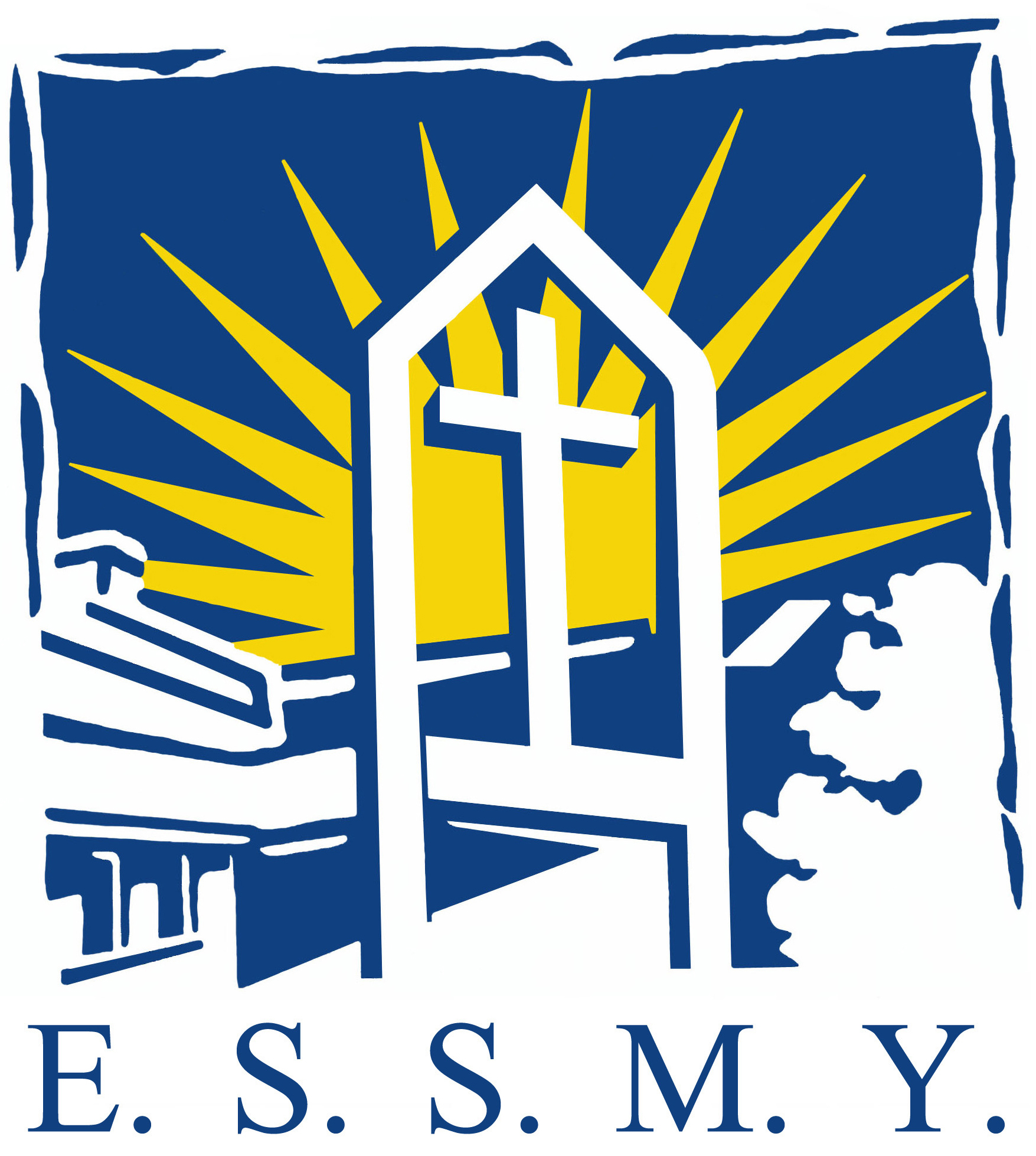 Student Name __________________   		Grade_______Required High School Fees:General Materials fee    					60.00			Student Council fee         			 	15.00	Cultural performances &/or special events fee	 	5.00Technology Fee						34.00Locker Rental						1.00			    		Total for all Senior High Students		     $115.00Program /Optional Fees:Yearbook (must be pre-ordered)			$ 40.00			$________	If renting Musical Instrument from the school		$100.00		$________	(See the following sheet for information)	Grad 2016 Fees for all Grade 12 Students only	$ 200.00		$________Total fees to be paid (total of all fees that apply)					$_______High School students are no longer required to purchase a school agenda, however it is recommended that students purchase their own or access their personal devices to maintain organizational skills.	Individual Course Fees:Once timetables have been established, individual course fees will be applied to your online account in the fall.Course fees are applicable to: Art 		  		$15.00Fashion & Foods		$15.00Construction Technology	Fees will be applied to cover related costs depending on project or activity.Outdoor Education		Fees will be applied to cover related costs depending on project or activity. Physical Education 20/30	Fees will be applied to cover related costs depending on project or activity.In an effort to improve the safety and efficiency of payment, parents can pay for these fees online. To create your account, please go to https://GSACRD.schoolcashonline.com.  In the event that you do not wish to access the online system please forward your payment in the form of cheque or cash TO THE SCHOOL OFFICE - We are endeavoring to eliminate the burden of managing funds in the classroom. General Materials Fee:  The fee is a school-levied fee, used to offset the cost of consumable materials in the school for many programs.  It does not cover the costs of consumable materials used in student projects for courses like Construction, Fashion Studies and Outdoor Education.Cultural Performance & Special Events Fee:  This fee is collected to pay for speakers and special presentations that are contracted to our school.  Past examples are Covenant Players, Multimedia Presentations, The Power Team, Artist in Residence, Year-end student activities, etc.Student Council Fee:  This fee is collected for the Students’ Council, which plans and organizes activities for all students.  (Dances, Spirit week, EZZ fest. Etc.)Technology Fee:  This fee covers some of the costs associated with the heavy use of our technology by all students (not only those in the computer studies courses).  Costs of printer toner, paper, licenses, phone lines, software costs, Internet costs, etc. are included.  Locker Rental:  This fee covers some of the costs associated with locker repairs and replacements.Yearbook Fee:  This fee is an optional fee for any student who wishes to purchase a yearbook for this coming school year.  The fee is based on the production costs associated with producing the yearbook.Physical Education:  Students are required to change to appropriate gym attire for Physical Education classes.  This includes shorts (sweat pants in colder weather for outside activities), a t-shirt and running shoes.  Clothing items with the school name and sports logo may be available to purchase at various times during the school year.Music/Band:  There are two fees in this area:  1)  	Instrument rental fee $ 100.00  (and only in the event that a student is required to rent an instrument from the school.)  **Priority for school owned instruments is given to students in the following order:- Grades 7, 8, 9, 10, 11,12 or students new to the band program at any grade level. - Opportunity to rent an instrument from a private supplier will be facilitated by the Band Director. 2)  Music Parents’ Association fees $30.00.  The “MPA” manages extra curricular activities for the students i.e. festivals, excursions, band camps, etc.  The association is run independently from the school therefore the $30.00 fee must be paid directly to the Music Parents’ Association and not the school.  This payment is not available on “Schoolcash Online”.